SCI 10	Chimie		Nomenclature Mixte – Pratique supplémentaireNommez les composés ci-dessous.  Ils peuvent être ioniques ou covalents.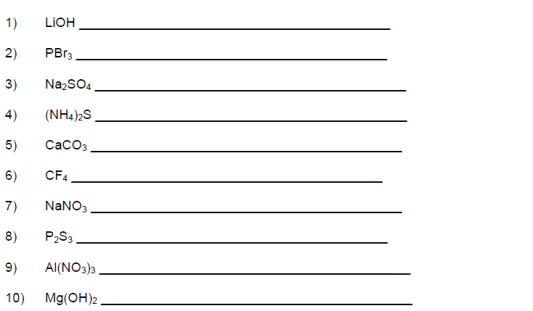 Écrivez la formule pour chacun des composés suivants.Oxyde de potassium  ______________Tribromure de phoshpore _____________Hydroxyde de calcium ______________Sulfure de diazote _______________Monoxyde de carbone ______________Tétrahydrure de dibore ______________Pentabromure de phosphore _____________Dichlorure de soufre ______________Carbonate de sodium ______________Acétate d’aluminium ________________RéponsesHydroxyde de lithiumTribromure de phosphoreSulfate de sodium Sulfure d’ammonium Carbonate de calcium Tétrafluorure de carboneNitrate de sodium Trisulfure de diphosphoreNitrate d’aluminium Hydroxyde de magnésium K2OPBr3Ca(OH)2N2SCOB2H3PBr5SCl2Na2CO3Al(C2H3O2)3